       Straßenfußball für Toleranz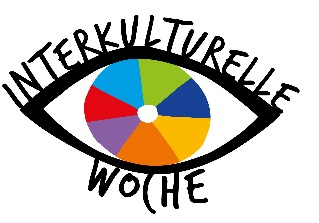 Eine Veranstaltung im Rahmen derInterkulturellen Woche im Hochtaunuskreis Dienstag, den 26. September 2017Beginn : 15:00 Uhr   Sportgelände an der Stadthalle in UsingenTurnier-Programm  : Teilnehmende Mannschaften: Team Saalburg-Schule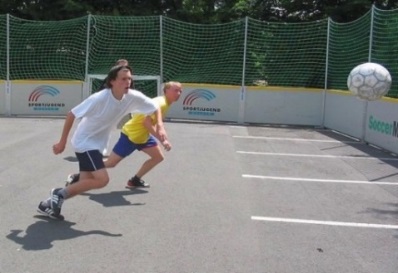 Team Eschbach UnitedTeam Helmut Schmidt SchuleTeam Hattsteiner AlleeB-Jugend UTSGTeam UMA Bahnhofstraße15:30 Uhr Vorrundenspiele der Gruppen 1 und 216:45 Uhr Endrundenspiele17:30 Uhr Endspiel18:30 Uhr Siegerehrung durch Herrn Dragoslav Stepanovic (Botschafter der Hess. Landesregierung für Integration, Inklusion und Gewaltprävention)Programm : Badminton und Basketball16:00 Uhr    Badminton -   Vorführung mit Schnuppertraining 17:00 Uhr    Basketball  -    Vorführung mit SchnuppertrainingAußerdem :Spielmobil der Sportjugend Hessen – 
mit vielen  Spiel- u. Erlebnisangeboten für Kinder von 3 – 12 Jahren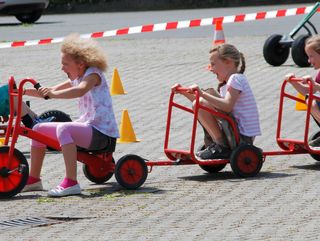 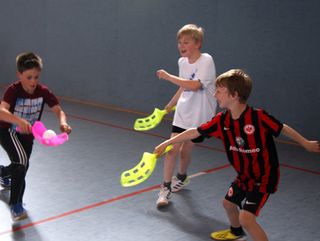 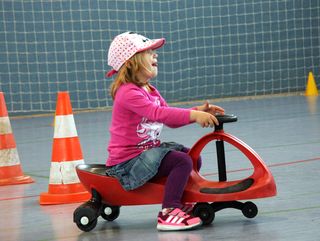 Info – Stand									Kinder stark machenAlkoholfrei Sport genießenAlkoholfreie Cocktail – Bar ( Longdrinks und Cocktails ohne Schuss )Für Essen und Trinken  sorgt das Team von Café Olé